Madame Lapierre est affolée.Elle raconte ce qui se passe à Monsieur le Maire.Monsieur le Maire va voir la directrice de l’école, madame Bernier.Madame Bernier lui dit qu’elle a vu une griffure sur le bras de Tommy.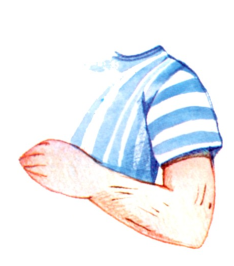 « Le papa de Tommy a une cabane dans un jardin, derrière le moulin, répond Monsieur le Maire. Allons voir ! »Monsieur le Maire ouvre la porte de la cabane. Il voit Tommy qui donne à manger à un chat…  pas malheureux du tout.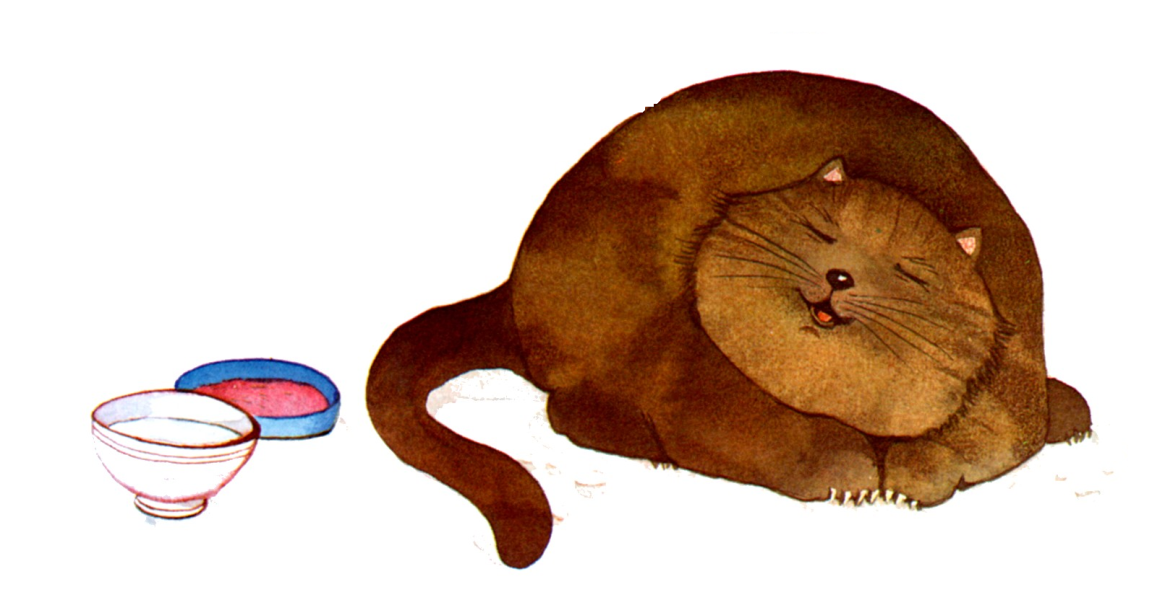 Minet est rentré chez madame Lapierre. Mais chaque fois qu’il rencontre Tommy, il ronronne.Tommy  a demandé pardon à Madame Lapierre.Aujourd’hui, il lui a acheté des croissants avec son argent de poche.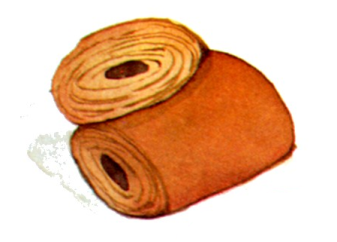 